Программа по совершенствованию показателя оценки механизмовуправления качеством образования в МОБУ СОШ им. Героя РФ Якупова Ф.А. с. Бурлы«Система оценки качества подготовки обучающихся»Обоснование целей и задач системы:В соответствии с Указом Президента Российской Федерации от 07 мая 2018 г. №204 «О национальных целях и стратегических задачах развития Российской Федерации на период до 2024 года» необходимо создать условия для обеспечения вхождения Российской Федерации в число десяти ведущих стран мира по качеству общего образования.Перед системой образования стоит ряд важных проблем, среди которых следует выделить необходимость повышения качества и обеспечения равного доступа граждан к образовательным ресурсам и сервисам.В числе факторов, препятствующих реализации этого направления - недостаточная степень сформированности внутренних ресурсов для организации эффективной работы.Нужны объективные данные об уровне образования школьников. Предполагается, что диагностика демонстрирует пробелы в знаниях учеников и тем самым выявляет точки роста для школы. Главной целью диагностики будет мониторинг работы управленческой команды школы.Еще одним вектором в повышении качества образования является правильное использование результатов оценочных процедур в школе.Сегодня в Российской Федерации реализован ряд проектов по развитию единой системы оценки качества образования, в числе которых следует отметить единый государственный экзамен, основной государственный экзамен, всероссийские проверочные работы, внутришкольные оценочные процедуры, направленные на изучение различных объектов оценки качества: содержание основных образовательных программ, условия их реализации, достижение учебных и внеучебных результатов обучающихся.Важно владеть объективными данными не только по предметным и метапредметным результатам освоения OОП начального, основного, среднего общего образования, но и в области оценки функциональной грамотности. В этой связи особенно актуальным	становится необходимость проведения мониторинга сформированности функциональной грамотности у обучающихся.Цели:Получение актуальной, объективной и достоверной, максимально полной информации о качестве подготовки обучающихся в МОБУ СОШ им. Героя РФ Якупова Ф.А. с. Бурлы, включающей оценку освоения ими предметных и метапредметных результатов начального, основного и среднего общего образования, в том числе по адаптированным образовательным программам, не реже 1 раза в учебном году и выявление условий, влияющих на динамику (базового уровня и высокого).Повышение уровня образовательных результатов обучающихся в МОБУ СОШ им. Героя РФ Якупова Ф.А. с. Бурлы на основе анализа исследований и мониторингов качества образованияОрганизация объективного проведения процедур оценки качества образования и олимпиад школьников в МОБУ СОШ им. Героя РФ Якупова Ф.А. с. БурлыВыявление способностей обучающихся применять полученные знания и умения для решения учебно-практических и учебно-познавательных задач (математическая, естественно-научная, читательская, финансовая грамотность, креативное мышление и глобальные компетенции (проблемы)).Задачи:Обеспечение объективной оценки качества образования и образовательных результатов обучающихся по уровням общего образования;Разработка  диагностических материалов для проведения мониторинга и оценки качества образования по уровням общего образования;Использование при оценке качества образования в МОБУ СОШ им. Героя РФ Якупова Ф.А. с. Бурлы измерительных материалов в формате BПP, демоверсий ЕГЭ и ОГЭ.Оценка результативности педагогической и управленческой деятельности в системе образования МОБУ СОШ им. Героя РФ Якупова Ф.А. с. Бурлы для повышения качества образования и эффективности управления;Ежегодное осуществление анализа проводимых в МОБУ СОШ им. Героя РФ Якупова Ф.А. с. Бурлы мониторингов оценки качества образовательных результатов, направленного на выявление способов повышение качества подготовки обучающихся;Соблюдение мер по информационной безопасности в целях предотвращения преждевременного распространения содержания олимпиадных заданий школьного этапа всероссийской олимпиады школьников (далее - ВОШ), ГИА, BПP, PПP.Обеспечение контроля за соблюдением процедур оценки качества образования.Осуществление контроля со стороны общественных наблюдателей при проведении ГИА, ВОШ и оценочных процедур.Обеспечение контроля за выполнением мероприятий Дорожной карты по подготовке и обеспечению объективного проведения Всероссийских проверочных работ в МОБУ СОШ им. Героя РФ Якупова Ф.А. с. БурлыОбеспечение контроля за выполнением мероприятий Дорожной карты по подготовке и обеспечению объективного проведения Всероссийской олимпиады школьников в МОБУ СОШ им. Героя РФ Якупова Ф.А. с. БурлыПровести мониторинг сформированности функциональной грамотности обучающихся 5-9 классов.Создание раздела «внутренная система оценки качества образования» на официальном сайте МОБУ СОШ им. Героя РФ Якупова Ф.А. с. Бурлы.Показатели, методы сбора информации:Мониторинги:Мониторинг объективности проведения Всероссийских проверочных работ и по расхождению в оценке отдельных критериев.Мониторинг (анализ) результатов Всероссийских проверочных работ: по достижению предметных и метапредметных результатов обучающихся.Мониторинг содержания основных образовательных программ общего образования, в том числе КИМов (соответствие требованиям ФГОС, использование материалов в формате BПP, демоверсий ЕГЭ и ОГЭ.Мониторинг (содержательный анализ) результатов ГИАМониторинг сформированности функциональной грамотности обучающихся.Анализ, адресные рекомендацииПо итогам проведения мониторинга показателей проводится анализ результатов мониторинга вышеназванных показателей. Анализ результатов проводится не по одной оценочной процедуре, а предполагает проведение комплексного анализа - сопоставление результатов по нескольким оценочным процедурамНа основании проведения анализа разрабатываются адресные рекомендации (по выявленным проблемным позициям, группам риска, уровням управления), «дорожные карты».анализ реализации запланированных мероприятий по проведению объективности процедур оценки качества образования и олимпиад школьников;анализ	результатов	оценочных	процедур	совместно	с учителями с целью повышения 	заинтересованности педагогов в использовании результатов региональных и федеральных оценочных процедур;анализ и мониторинг результатов оценочных процедур с целью выявления признаков необъективных результатов;анализ результатов олимпиад с целью выявления проблемных зон;анализ выполнения «дорожных карт» повышения объективности оценки образовательных результатов;проведение  совещаний по вопросам обеспечения объективности оценочных процедур BПPосуществление общественного/независимого наблюдения при проведении процедур оценки качества образования и/или олимпиад школьников.На основании проведения анализа разрабатываются адресные рекомендации (по выявленным проблемным позициям, группам риска, уровням управления), «дорожные карты».Меры, управленческие решенияПо итогу проведения анализа результатов мониторинга показателей принимаются меры, направленные на совершенствование системы оценки качества подготовки обучающихся, проведение информационно-разъяснительной работы по вопросам оценки качества образования с обучающимися и их родителями (законными представителями) и иные меры:проведение мероприятий по обеспечению единых подходов к оценке образовательных результатов оценочных процедур оценки качества образования и олимпиад школьниковпроведение мероприятий по анализу результатов оценочных процедур на предмет объективностипроведение мероприятий по формированию позитивного отношения к объективной оценке образовательных результатовУправленческие решения - это комплекс, состоящий из целенаправленных, взаимосвязанных, обладающих логической последовательностью действий, обеспечивающих достижение задач управления качеством образованиястимулирующие выплаты для педагогов, которые их подготовили победителей и призеров муниципального этапа ВОШ;принятие мер в отношении классов и предметов, вошедших в «зону риска» по результатам процедур оценки качества образования и государственных итоговых аттестаций;Анализ эффективности принятых мерПосле внедрения принятого управленческого решения проводится анализ эффективности принятых мер, по результатам которого могут формироваться новые цели, в соответствии с которыми определяются показатели и методы сбора информации, проводится мониторинг этих показателей, их анализ, разрабатываются адресные рекомендации и принимаются меры и управленческие решения, то есть выстраивается новый управленческий цикл. Подготовка аналитического отчета об эффективности принятых мер с указанием изменений в показателях качества подготовки обучающихся в сравнении с предыдущим периодом отдельно по каждому виду мониторинга. Отчет об анализе эффективности размещается на официальном pecypce.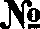 Наименование показателяМетодика расчета показателяМетоды сбораинформацииОтветственные исполнители1.Доля обучающихся 4 классов, достигшихбазового уровня предметной подготовки по программам HOO (по результатам BПP)Кол-во участников BПP 4 классов,достигших базового уровня предметной подготовки х 100 общее кол-во участников BПP в 4 кл.ФИСОКО база результатовBПPАдминистрация школы2.Доля обучающихся 5-9 классов, достигшихбазового уровня предметной подготовки по программам ООО (по результатам BПP)Кол-во участников BПP 5-9 классов, достигших базового уровня предметной подготовки х 100общее кол-во участников BПP в 5-9 кл.ФИСОКО (база результатов BПPАдминистрация школы3.Доля обучающихся школы, имеющих высокие баллы ЕГЭ (свыше 80 баллов) (высокий уровень) (по всем предметам)Кол-во участников ЕГЭ,имеющих высокие баллы ЕГЭ (свыше 80 баллов) по всем предметам) х 100 общее кол-во участников ЕГЭрегиональнаяинформационная система обеспечения проведения государственной итоговой аттестации обучающихся, освоивших основные образовательные программы основного общего и среднего общего образования (далее —РИС ГИА)Заместитель директора по УР4.Доля обучающихся  не преодолевших минимальный порог за ГИА по предметам русский язык и математикаКол-во участников ЕГЭ, не преодолевших минимальныйпорог по предметам русский язык и математика	  х 100 общее кол-во участников ЕГЭРИС ГИАЗаместитель директора по УР5.Доля обучающихся, в отношении которых проводился мониторинг сформированности функциональной грамотности	по направлениямКол-во обучающихся,участвовавших в мониторинге	 x 100 общее кол-во обучающихсястатистический  отчет  по результатам мониторингаАдминистрация школы5.1.Доля обучающихся, успешно справившихся сзаданиями по читательской грамотностиКол-во обучающихся,успешно справившихся с заданиями	 х 100 общее кол-во обучающихся, принявших участиестатистический  отчет  по результатам мониторингаАдминистрация школы5.2Доля обучающихся, успешно справившихся сзаданиями по математической грамотностиКол-во обучающихся,успешно справившихся с заданиями	 х 100 общее кол-во обучающихся, принявших участиестатистический  отчет  по результатам мониторингаАдминистрация школы5.3Доля обучающихся, успешно справившихся сзаданиями по естественно-научной грамотностиКол-во обучающихся,успешно справившихся с заданиями	 х 100 общее кол-во обучающихся, принявших участиестатистический  отчет  по результатам мониторингаАдминистрация школы5.4Доля обучающихся, успешно справившихся сзаданиями по финансовой грамотностиКол-во обучающихся,успешно справившихся с заданиями	 х 100 общее кол-во обучающихся, принявших участиестатистический  отчет  по результатам мониторингаАдминистрация школы5.5Доля обучающихся, успешно справившихся сзаданиями по креативному мышлениюКол-во обучающихся,успешно справившихся с заданиями	 х 100 общее кол-во обучающихся, принявших участиестатистический  отчет  по результатам мониторингаАдминистрация школы5.6Доля обучающихся, успешно справившихся сзаданиями по глобальной компетенцииКол-во обучающихся,успешно справившихся с заданиями	 х 100 общее кол-во обучающихся, принявших участиестатистический  отчет  по результатам мониторингаАдминистрация школы6.Доля обучающихся, участвовавших в школьном этапе ВОШКол-во обучающихся,участвовавших	 Х 100 общее кол-во обучающихся, принявших участиестатистический  отчет  по результатам мониторингаАдминистрация школы